Práctica III:  Números y HAY					Nombre:______________________Part I:  Translate into English. ¿Cuántos libros hay? _________________________________________Hay treinta y dos papeles en la clase.___________________________________¿Cuántas mochilas hay? _______________________________________Hay setenta y ocho sillas. ____________________________________________¿Hay tarea? ________________________________________________Part II: Conteste las preguntas con oraciones completas  (complete sentences).  Make sure to write out the word for the number instead of using numerals.  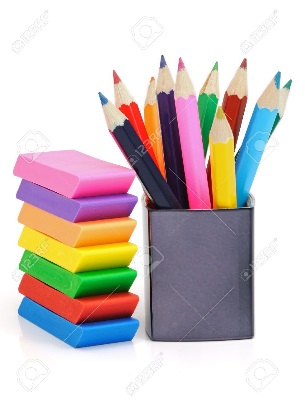 ¿Cuántos lápices hay en la foto (in the picture)?  ______________________________________________________________¿Cuántos borradores hay en la foto?  ______________________________________________________________¿Cuántas luces hay en esta aula?  ______________________________________________________________¿Cuantos bolígrafos hay en tu mochila?  ______________________________________________________________ ¿Hay una profesora en tu clase?  _____________________________________Part III: Translate the following sentences to Spanish. Is there a pencil sharpener?  _____________________________________Is there homework?  ____________________________________________There are thirty two students in the class. _____________________________________________________________Are there girls in the class?  ________________________________________There are ninety eight papers.  _____________________________________________